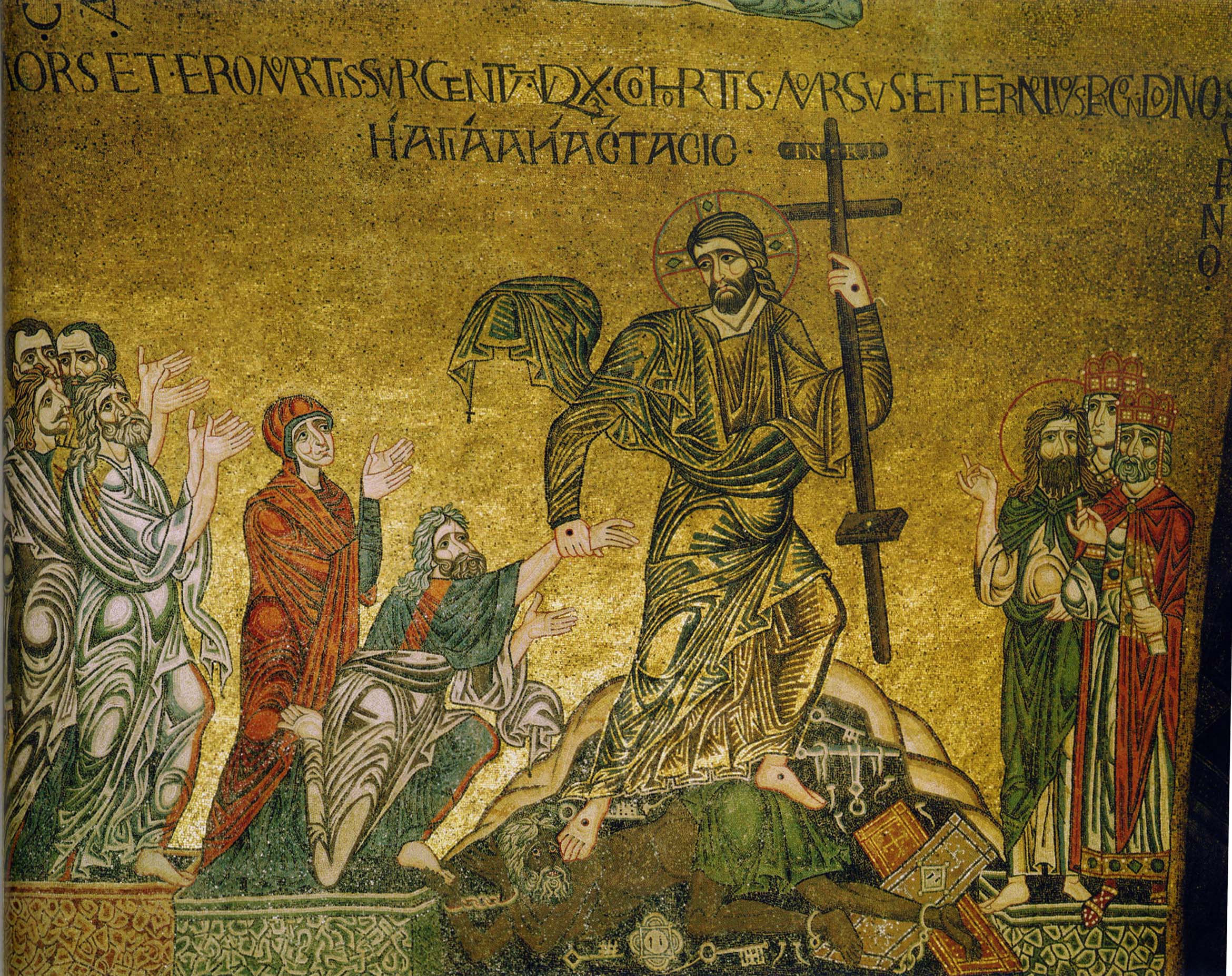 Anastasis – Mosaico di San Marco – VeneziaSerena e Felice Pasquaa tutte le famiglie dalla scuola “G. M. Cante”